Urząd Gminy Kowale Oleckie19-420 Kowale Oleckie  ul. Kościuszki 44      Nr konta BS Olecko O/Kowale Oleckie 25933900060030030002570012        tel. fax. 0-87 737 75 31  / NIP 847-10-01-440 / e-mail gmina@kowaleoleckie.eu http://www.kowaleoleckie.eu  IGKm.271.1.2020asz					Kowale Oleckie dn. 23.03.2020 r.SPECYFIKACJA ISTOTNYCH WARUNKÓWZAMÓWIENIATryb udzielenia zamówienia: PRZETARG NIEOGRANICZONYOdbiór i transport odpadów komunalnych z terenu Gminy Kowale Oleckie										Zatwierdził:								        Wójt Gminy Kowale  Oleckie                                                                                                 Krzysztof LocmanSprawy merytoryczne: Aleksandra SzymańczykSprawy proceduralne: Maciej KozłowskiNazwa oraz adres ZamawiającegoGmina Kowale Oleckie, reprezentowana przez:Wójta Gminy –  Krzysztofa Locmanaul. Kościuszki 4419-420 Kowale OleckieNIP 847-161-21-61, REGON 790671254tel. 087 737 75 31,  fax: 087 5238209adres poczty elektronicznej: gmina@kowaleoleckie.euadres strony internetowej: www.kowaleoleckie.eu godziny urzędowania: poniedziałek-piątek 7.30-15.30Tryb udzielenia zamówieniaPostępowanie prowadzone będzie w trybie przetargu nieograniczonego, na  podstawie ustawy z dnia 29 stycznia 2004 roku Prawo zamówień publicznych (Dz. U. z 2019 r., poz. 1843 ze zm.), [zwanej dalej „Pzp”].Wartość zamówienia nie przekracza kwoty określonej w przepisach wydanych na podstawie art. 11 ust.8 Pzp.W sprawach nieuregulowanych niniejszym SIWZ stosuje się przepisy ustawy Pzp oraz ustawy z dnia 23 kwietnia 1964 r. Kodeks Cywilny ( Dz.U. z 2019 r, poz. 1145 ze zm.)Ogłoszenie o zamówieniu zostało zamieszczone:- na tablicy ogłoszeń w siedzibie zamawiającego- na stronie internetowej zamawiającego: bip.kowaleoleckie.eu    Opis przedmiotu zamówienia1. Przedmiotem zamówienia jest odbiór i transport odpadów komunalnych z terenu gminy Kowale Oleckie, który obejmuje odbiór i transport odpadów komunalnych od właścicieli nieruchomości zamieszkałych, nieruchomości na których nie zamieszkują mieszkańcy a powstają odpady komunalne (instytucji użyteczności publicznej, zakładów pracy, obiektów działalności gospodarczej, szkół, placów zabaw, boisk gminnych, terenów rekreacyjnych publicznie dostępnych) oraz nieruchomości zabudowanych domkami letniskowymi lub innych nieruchomości wykorzystywanych na cele rekreacyjno-wypoczynkowe, wykorzystywanych przez część roku, na terenie gminy Kowale Oleckie.2. Ilekroć w niniejszej specyfikacji istotnych warunków zamówienia zostanie użyte słowo lub zwrot SIWZ - należy przez to rozumieć niniejszą specyfikację istotnych warunków zamówienia3. Szczegółowy opis oraz warunki dotyczące wykonania zamówienia zostały zawarte w: Załączniku nr 1- opis przedmiotu zamówienia, oraz w Projekcie umowy, stanowiącym załącznik nr 5 do SIWZ4. Wspólny Słownik Zamówień (CPV): 90.51.10.00-2- Usługi wywozu odpadów,90.53.30.00-2- Usługi gospodarki odpadami,90.51.31.00-7 -Usługi wywozu odpadów pochodzących z gospodarstw domowych,90.51.20.00-9- Usługi transportu odpadów.Uwaga: Kod wg CPV jest stosowany pomocniczo i nie wpływa na zakres obowiązków Wykonawcy z tytułu zawartej umowy.5. Zamawiający nie dopuszcza składania ofert częściowych. 6. Zamawiający nie przewiduje zawarcia umowy ramowej.7. Zamawiający nie przewiduje udzielenia zamówień uzupełniających, o których mowa w art. 67 ust. 1 pkt 6 i 7 lub w art.134 ust. 6 pkt 3 ustawy Pzp8. Zamawiający nie przewiduje aukcji elektronicznej.9. Zamawiający nie dopuszcza składania ofert wariantowych.10. Zamawiający nie przewiduje rozliczenia w walutach obcych.11. Zamawiający nie przewiduje zwrotu kosztów udziału w postępowaniu.12. Zamawiający na podstawie art. 29 ust. 3a Pzp wymaga zatrudnienia przez wykonawcę i podwykonawcę na podstawie umowy o pracę osób wykonujących czynności bezpośrednio związane z wykonywaniem usługi, tj. kierowców pojazdów przystosowanych do odbioru odpadów i osób dokonujących odbioru odpadów z nieruchomości oraz osób odpowiedzialnych za sprawozdawczość związaną z odbiorem odpadów. 12.1. W trakcie realizacji zamówienia zamawiający uprawniony jest do wykonywania czynności kontrolnych wobec wykonawcy odnośnie spełnienia przez wykonawcę lub podwykonawcę wymogu zatrudnienia na podstawie umowy o pracę osób wykonujących wskazane w punkcie 12 czynności. Zamawiający uprawniony jest w szczególności do:a)	żądania oświadczeń i dokumentów w zakresie potwierdzenia spełnienia ww. wymogów i dokonywania ich oceny;b)	żądania wyjaśnień w przypadku wątpliwości w zakresie potwierdzenia spełnienia ww. wymogów;c)	przeprowadzania kontroli na miejscu wykonywania świadczenia.12.2. W trakcie realizacji zamówienia na każde wezwanie zamawiającego w wyznaczonym w tym wezwaniu terminie wykonawca przedłoży zamawiającemu wskazane poniżej dowody w celu potwierdzenia spełnienia wymogu zatrudnienia na podstawie umowy o pracę przez wykonawcę lub podwykonawcę osób wykonujących wskazane w pkt 12 czynności:a)	oświadczenie wykonawcy lub podwykonawcy o zatrudnieniu na podstawie umowy o pracę osób wykonujących czynności, których dotyczy wezwanie zamawiającego. Oświadczenie to powinno zawierać w szczególności: dokładne określenie podmiotu składającego oświadczenie, datę złożenia oświadczenia, wskazanie, że objęte wezwaniem czynności wykonują osoby zatrudnione na podstawie umowy o pracę wraz ze wskazaniem imion, nazwisk i liczby tych osób, rodzaju umowy o pracę i wymiaru etatu oraz podpis osoby uprawnionej do złożenia oświadczenia w imieniu wykonawcy lub podwykonawcy;b)	poświadczoną za zgodność z oryginałem odpowiednio przez wykonawcę lub podwykonawcę kopię umowy/umów o pracę osób wykonujących w trakcie realizacji zamówienia czynności, których dotyczy ww. oświadczenie wykonawcy lub podwykonawcy (wraz z dokumentem regulującym zakres obowiązków, jeżeli został sporządzony). Kopia umowy/umów powinna zostać zanonimizowana w sposób zapewniający ochronę danych osobowych pracowników, zgodnie z przepisami o ochronie danych osobowych (tj. w szczególności bez adresów, nr PESEL pracowników). Informacje takie jak: data zawarcia umowy, rodzaj umowy o pracę i wymiar etatu powinny być możliwe do zidentyfikowania; c)	zaświadczenie właściwego oddziału ZUS, potwierdzające opłacanie przez wykonawcę lub podwykonawcę składek na ubezpieczenie społeczne i zdrowotne z tytułu zatrudnienia na podstawie umowy o pracę za ostatni okres rozliczeniowy;d)	poświadczoną za zgodność z oryginałem odpowiednio przez wykonawcę lub podwykonawcę kopię dowodu potwierdzającego zgłoszenie pracownika przez pracodawcę do ubezpieczeń, zanonimizowaną w sposób zapewniający ochronę danych osobowych pracowników, zgodnie z przepisami o ochronie danych osobowych.12.3.	Z tytułu niespełnienia przez wykonawcę lub podwykonawcę wymogu zatrudnienia na podstawie umowy o pracę osób wykonujących wskazane w punkcie 12 czynności zamawiający przewiduje sankcję w postaci obowiązku zapłaty przez wykonawcę kary umownej w wysokości określonej we wzorze umowy. Niezłożenie przez wykonawcę w wyznaczonym przez zamawiającego terminie żądanych dowodów w celu potwierdzenia spełnienia przez wykonawcę lub podwykonawcę wymogu zatrudnienia na podstawie umowy o pracę, traktowane będzie jako niespełnienie przez wykonawcę lub podwykonawcę wymogu zatrudnienia na podstawie umowy o pracę osób wykonujących wskazane w punkcie 12 czynności.12.4. W przypadku uzasadnionych wątpliwości co do przestrzegania prawa pracy przez wykonawcę lub podwykonawcę, zamawiający może zwrócić się o przeprowadzenie kontroli przez Państwową Inspekcję Pracy.13. Zamawiający nie przewiduje wymagań, o których mowa w art. 29 ust. 4 Pzp.14. Zamawiający nie przewiduje obowiązku osobistego wykonania przez wykonawcę kluczowych części zamówienia, żąda jednak wskazania przez wykonawcę części zamówienia, których wykonanie zamierza powierzyć podwykonawcom i podania przez wykonawcę nazwy firm podwykonawców.15. Zamawiający nie określa liczby części zamówienia, na które wykonawca może złożyć ofertę, ani maksymalnej liczby części, na które zamówienie może zostać udzielone temu samemu wykonawcy.Termin wykonania zamówieniaZamówienie będzie realizowane w okresie od 01-07-2020 do 31-12-2021Warunki udziału w postępowaniu 1. O udzielenie zamówienia mogą ubiegać się wykonawcy, którzy spełniają warunki udziału w postępowaniu oraz nie podlegają wykluczeniu na podstawie art. 24 ust. 1 Pzp, oraz na podstawie art. 24 ust. 5 pkt. 1, 2, 4 i 8 Pzp.2.     O udzielenie zamówienia mogą ubiegać się wykonawcy, którzy spełniają warunki udziału w postępowaniu o których mowa w art. 22 ust. 1 Pzp:2.1. Posiadają kompetencje lub uprawnienia do prowadzenia określonej działalności zawodowej, o ile wynika to z odrębnych przepisów:- zaświadczenie o wpisie do rejestru działalności regulowanej w gminie Kowale Oleckie zgodnie z art. 9c ust. 1 ustawy z dnia 13 września 1996 r. o utrzymaniu czystości i porządku w gminach (Dz. U. z 2019 r., poz. 2010 ze zm.);- wpisu do Rejestru Bazy Danych o Odpadach (BDO) w zakresie objętym przedmiotem zamówienia prowadzonego przez Marszałka Województwa.- wpisu do rejestru podmiotów zbierających zużyty sprzęt elektryczny i elektroniczny, prowadzonego przez Głównego Inspektora Ochrony Środowiska;Posiadają niezbędną zdolność techniczną lub zawodową do wykonania zamówienia:zamawiający uzna powyższy warunek za spełniony, jeżeli wykonawca wykaże, że w okresie ostatnich 3 lat przed upływem terminu składania ofert, a jeżeli okres prowadzenia działalności jest krótszy –  w tym okresie, wykonał lub wykonuje należycie minimum jedną usługę w zakresie odbioru odpadów albo odbioru i przekazania odpadów do zagospodarowania o łącznej wartości  min. 200 000 PLN brutto oraz;zamawiający uzna powyższy warunek za spełniony, jeżeli wykonawca wykaże, że    dysponuje niezbędnym sprzętem do wykonania zadania tj.- co najmniej trzema pojazdami przystosowanymi do odbierania selektywnie zebranych odpadów komunalnych, - co najmniej jednym pojazdem przystosowanym do odbioru kontenerów z odpadami z dźwigiem hakowym lub bramowym kontenerów KP7,- co najmniej jednym pojazdem (ciężarowym) skrzyniowym do odbioru odpadów problemowych,wraz z informacją o podstawie do dysponowania tymi zasobami;  Znajdują się w sytuacji ekonomicznej i finansowej zapewniającej wykonanie przedmiotu zamówienia:Zamawiający uzna powyższy warunek za spełniony, jeżeli wykonawca wykaże posiadanie środków finansowych lub zdolności kredytowej w wysokości min. 150 000 PLN, w okresie nie wcześniejszym niż 1 miesiąc przed upływem terminu składania ofert.Wykonawca, w celu potwierdzenia spełniania warunków udziału w postępowaniu, może polegać na zdolnościach technicznych lub zawodowych lub sytuacji finansowej lub ekonomicznej innych podmiotów, niezależnie od charakteru prawnego łączących go z nim stosunków prawnych. Wykonawca w takiej sytuacji zobowiązany jest udowodnić zamawiającemu, iż będzie dysponował tymi zasobami w trakcie realizacji zamówienia, w szczególności przedstawiając zobowiązanie tych podmiotów do oddania mu do dyspozycji niezbędnych zasobów na potrzeby realizacji zamówienia. Zamawiający ocenia, czy udostępniane wykonawcy przez inne podmioty zdolności techniczne lub zawodowe lub ich sytuacja finansowa lub ekonomiczna, pozwalają na wykazanie przez wykonawcę spełniania warunków udziału w postępowaniu oraz bada, czy nie zachodzą wobec tego podmiotu podstawy wykluczenia, o których mowa w art. 24 ust. 1 pkt 13-22 Pzp, oraz art.24 ust. 5 pkt 1, 2, 4 i 8 Pzp. W odniesieniu do warunków dotyczących wykształcenia, kwalifikacji zawodowych lub doświadczenia, wykonawcy mogą polegać na zdolnościach innych podmiotów, jeśli podmioty te zrealizują usługi, do realizacji których te zdolności są wymagane. Wykonawca, który polega na sytuacji finansowej lub ekonomicznej innych podmiotów, odpowiada solidarnie z podmiotem, który zobowiązał się do udostępnienia zasobów, za szkodę poniesioną przez zamawiającego powstałą wskutek nieudostępnienia tych zasobów, chyba że za nieudostępnienie zasobów nie ponosi winy. Jeżeli zdolności techniczne lub zawodowe lub sytuacja ekonomiczna lub finansowa podmiotu udostępniającego zasoby nie potwierdzają spełnienia przez wykonawcę warunków udziału w postępowaniu lub zachodzą wobec tych podmiotów podstawy wykluczenia, zamawiający żąda, aby wykonawca w terminie określonym przez zamawiającego:1)zastąpił ten podmiot innym podmiotem lub podmiotami; lub2) zobowiązał się do osobistego wykonania odpowiedniej części zamówienia, jeżeli wykaże żądane zdolności techniczne lub zawodowe lub sytuację finansową lub ekonomiczną.3.3. Zamawiający może na każdym etapie postępowania uznać, że wykonawca nie posiada wymaganych zdolności, jeżeli zaangażowanie zasobów technicznych lub zawodowych wykonawcy w inne przedsięwzięcia gospodarcze wykonawcy może mieć negatywny wpływ na realizację zamówienia. Zamawiający może wykluczyć wykonawcę na każdym etapie postępowania o udzielenie zamówienia.3.4. Ofertę wykonawcy wykluczonego uznaje się za odrzuconą.Wykaz oświadczeń potwierdzających brak podstaw do wykluczenia oraz spełnianie warunków udziału w postępowaniu  (dołączyć do oferty- składają wszyscy wykonawcy).oświadczenie wykonawcy składane na podstawie art. 25a ust. 1 Pzp, dotyczące spełnienia warunków udziału w postępowaniu- sporządzone wg wzoru stanowiącego załącznik nr 3 do SIWZ;oświadczenie wykonawcy składane na podstawie art. 25a ust. 1 Pzp, dotyczące przesłanek wykluczenia z udziału w postępowaniu- sporządzone wg wzoru stanowiącego załącznik nr 7 do SIWZ;Powyższe oświadczenia powinny być złożone w oryginale i podpisane odpowiednio przez osobę upoważnioną do reprezentowania wykonawcy.Wykaz oświadczeń lub dokumentów składanych przez Wykonawcę w postępowaniu na wezwanie Zamawiającego w celu potwierdzenia spełniania warunków udziału w postępowaniu (dot. oferty najwyżej ocenionej):Wykonawca składa: a)  aktualne zaświadczenie o wpisie do rejestru działalności regulowanej w gminie Kowale Oleckie zgodnie z art. 9c ust. 1 ustawy z dnia 13 września 1996 r. o utrzymaniu czystości i porządku w gminach (Dz. U. z 2019 r., poz. 2010 ze zm.);b)  aktualne zaświadczenie o wpisie do rejestru podmiotów zbierających zużyty sprzęt elektryczny i elektroniczny, prowadzonego przez Głównego Inspektora Ochrony Środowiska;c) wykaz sprzętu wraz z informacją o podstawie do dysponowania tymi zasobami, sporządzony według wzoru stanowiącego załącznik nr 4 do SIWZ;d)  Informacja  banku  lub  spółdzielczej kasy  oszczędnościowo kredytowej  potwierdzająca  wysokość posiadanych środków finansowych lub zdolność kredytową wykonawcy w wysokości min. 150 000 PLN, w okresie nie wcześniejszym niż 1 miesiąc  przed  upływem  terminu  składania  ofert;e) wykaz usług wykonanych w zakresie odbioru odpadów albo odbioru i przekazania odpadów do zagospodarowania o łącznej wartości min. 200 000 PLN brutto w okresie ostatnich 3 lat przed upływem terminu składania ofert albo, jeżeli okres prowadzenia działalności jest krótszy –w tym okresie, wraz z podaniem ich wartości, przedmiotu, dat wykonania i podmiotów, na rzecz których dostawy lub usługi zostały wykonane, oraz załączeniem dowodów określających czy te dostawy lub usługi zostały wykonane lub są wykonywane należycie. Dowodami, o których mowa, są referencje bądź inne dokumenty wystawione przez podmiot, na rzecz którego dostawy lub usługi były wykonywane, a w przypadku świadczeń okresowych lub ciągłych są wykonywane, a jeżeli z uzasadnionej przyczyny o obiektywnym charakterze wykonawca nie jest w stanie uzyskać tych dokumentów –oświadczenie wykonawcy; w przypadku świadczeń okresowych lub ciągłych nadal wykonywanych referencje bądź inne dokumenty potwierdzające ich należyte wykonywanie powinny być wydane nie wcześniej niż 3 miesiące przed upływem terminu składania ofert albo wniosków o dopuszczenie do udziału w postępowaniu.f) wpis do Rejestru Bazy Danych o Odpadach (BDO) w zakresie objętym przedmiotem zamówienia prowadzonego przez Marszałka Województwa.Wykaz oświadczeń lub dokumentów, które Wykonawca składa na wezwanie Zamawiającego w celu potwierdzenia braku podstaw do wykluczenia- dotyczy oferty najwyżej ocenionej:Wykonawca składa:1) zaświadczenie właściwego Naczelnika Urzędu Skarbowego potwierdzającego, że wykonawca nie zalega z opłacaniem podatków, wystawionego nie wcześniej niż 3 miesiące przed upływem terminu składania ofert, lub innego dokumentu potwierdzającego, że wykonawca zawarł porozumienie z właściwym organem podatkowym w sprawie spłat tych należności wraz z ewentualnymi odsetkami lub grzywnami, w szczególności uzyskał przewidziane prawem zwolnienie, odroczenie lub rozłożenie na raty zaległych płatności lub wstrzymanie w całości wykonania decyzji właściwego organu;2) zaświadczenie właściwej terenowej jednostki organizacyjnej Zakładu Ubezpieczeń Społecznych lub Kasy Rolniczego Ubezpieczenia Społecznego albo innego dokumentu potwierdzającego, że wykonawca nie zalega z opłacaniem składek na ubezpieczenia społeczne lub zdrowotne, wystawionego nie wcześniej niż 3 miesiące przed upływem terminu składania ofert, lub innego dokumentu potwierdzającego, że wykonawca zawarł porozumienie z właściwym organem w sprawie spłat tych należności wraz z ewentualnymi odsetkami lub grzywnami, w szczególności uzyskał przewidziane prawem zwolnienie, odroczenie lub rozłożenie na raty zaległych płatności lub wstrzymanie w całości wykonania decyzji właściwego organu;3) odpis z właściwego rejestru lub z centralnej ewidencji i informacji o działalności gospodarczej, jeżeli odrębne przepisy wymagają wpisu do rejestru lub ewidencji, w celu potwierdzenia braku podstaw wykluczenia na podstawie art. 24 ust. 5 pkt 1 ustawy Pzp;Składanie dokumentów w przypadku, gdy wykonawca posiada siedzibę lub miejsce zamieszkania poza terytorium Rzeczypospolitej Polskiej.W sytuacji opisanej powyżej, zamiast dokumentów wymienionych w ust.1 wykonawca składa dokument/dokumenty wystawione w kraju, w którym mieści się siedziba lub miejsce zamieszkania wykonawcy, potwierdzające odpowiednio że:1) nie zalega z opłacaniem podatków, opłat, składek na ubezpieczenie społeczne lub zdrowotne albo że zawarł porozumienie z właściwym organem w sprawie spłat tych należności wraz z ewentualnymi odsetkami lub grzywnami, w szczególności uzyskał przewidziane prawem zwolnienie, odroczenie lub rozłożenie na raty zaległych płatności lub wstrzymanie w całości wykonania decyzji właściwego organu – wystawiony nie wcześniej niż 3 miesiące przed upływem tego terminu;2) nie otwarto jego likwidacji ani nie ogłoszono upadłości- wystawiony nie wcześniej niż 6 miesięcy przed upływem terminu składania ofert. 3. Jeżeli w kraju, w którym mieści się siedziba lub miejsce zamieszkania wykonawcy lub miejsce zamieszkania ma osoba, której dokument dotyczy, nie wydaje się dokumentów, o których mowa w ust. 2, zastępuje się je dokumentem zawierającym odpowiednio oświadczenie wykonawcy, ze wskazaniem osoby albo osób uprawnionych do jego reprezentacji, lub oświadczenie osoby, której dokument miał dotyczyć, złożone przed notariuszem lub przed organem sądowym, administracyjnym albo organem samorządu zawodowego lub gospodarczego właściwym ze względu na siedzibę lub miejsce zamieszkania wykonawcy lub miejsce zamieszkania tej osoby. W przypadku wątpliwości odnośnie treści dokumentu złożonego przez wykonawcę, zamawiający może zwrócić się do właściwych organów odpowiednio kraju, w którym wykonawca ma siedzibę lub miejsce zamieszkania lub miejsce zamieszkania ma osoba, której dokument dotyczy, o udzielenie niezbędnych informacji dotyczących tego dokumentu. Inne dokumenty żądane od Wykonawcy nie wymienione w rozdziałach VI-VIIIWypełniony oraz podpisany „Formularz ofertowy”;Oświadczenie wykonawcy o przynależności albo braku przynależności do tej samej grupy kapitałowej; Wykonawcy, w terminie 3 dni od dnia zamieszczenia na stronie internetowej informacji, o której mowa w art. 86 ust. 5 Pzp, przekazują zamawiającemu oświadczenie o przynależności lub braku przynależności do tej samej grupy kapitałowej, o której mowa w art. 24 ust. 1 pkt 23 Pzp. Oświadczenie należy sporządzić według wzoru stanowiącego Załącznik Nr 6 do SIWZ. W przypadku przynależności do tej samej grupy kapitałowej wykonawca może złożyć wraz z oświadczeniem dokumenty bądź informacje potwierdzające, że powiązania z innym wykonawcą nie prowadzą do zakłócenia konkurencji w postępowaniu. W przypadku wykonawców wspólnie ubiegających się o udzielenia zamówienia, oświadczenie o przynależności lub braku przynależności do tej samej grupy kapitałowej powinno być złożone przez każdy podmiot (każdy z wykonawców wchodzących w skład konsorcjum lub spółki cywilnej).Oświadczenie złożone jednocześnie z ofertą nie będzie brane pod uwagę.Pełnomocnictwa osób podpisujących ofertę do podejmowania zobowiązań w imieniu podmiotu składającego ofertę, o ile nie wynikają z przepisów prawa lub innych dokumentów, jeżeli jest wymagane. Pełnomocnictwo należy złożyć w formie oryginału bądź kopii potwierdzonej notarialnie.X. Sposób porozumiewania się zamawiającego z wykonawcami oraz przekazywania oświadczeń lub dokumentów, a także wskazanie osób uprawnionych do porozumiewania się z WykonawcamiPostępowanie o udzielenie zamówienia prowadzone jest w języku polskim, z zachowaniem formy pisemnej. Korespondencja sporządzona w języku obcym jest składana wraz z tłumaczeniem na język polski.2.	Wszelkie oświadczenia, wnioski, zawiadomienia oraz informacje wykonawcy przekazują:Pisemnie na adres: Gmina Kowale Oleckie, ul. Kościuszki 44, 19-420 Kowale OleckieFaksem nr 87 523 82 09Elektronicznie na adres poczty elektronicznej: gosdpodarkaodpadami@kowaleoleckie.euZamawiający zleca aby wyżej wymienione pisma kierowane do zamawiającego oznaczone były w tytule numerem postępowania IGKm.271.1.2020.asz3.	W przypadku przekazywania oświadczeń, wniosków, zawiadomień oraz informacji faksem lub drogą elektroniczną, każda ze stron na żądanie drugiej zobowiązana jest niezwłoczne potwierdzić fakt ich otrzymania. Dokumenty te uważa się za złożone w terminie, jeżeli ich treść dotarła do adresata przed upływem terminu składania ofert i została niezwłocznie potwierdzona.W przypadku braku potwierdzenia otrzymania korespondencji przez wykonawcę, zamawiający będzie domniemywał, że korespondencja wysłana przez zamawiającego na numer faksu lub na adres poczty elektronicznej podany przez wykonawcę została mu doręczona w sposób umożliwiający zapoznanie się z jej treścią.Osobami uprawnionymi do porozumiewania się z wykonawcami są:1) Maciej Kozłowski, tel. 087 737 75 51, pon.-pt. w godz. 8.00–14.00- w zakresie procedury przetargowej,2) Aleksandra Szymańczyk, tel. 087 737 75 54, pon.-pt. w godz. 8.00-14.00- w zakresie przedmiotu zamówienia.Wyjaśnienie i modyfikacja treści SIWZwykonawca może zwrócić się do zamawiającego z wnioskiem o wyjaśnienie treści SIWZ, kierując swoje zapytania ze wskazaniem imienia i nazwiska osoby uprawnionej do kontaktów z wykonawcami;zamawiający udzieli wyjaśnień niezwłocznie, nie później jednak niż na 2 dni przed upływem terminu składania ofert, pod warunkiem, że wniosek o wyjaśnienie treści SIWZ wpłynął do zamawiającego nie później niż do końca dnia, w którym upływa połowa wyznaczonego terminu składania ofert i nie dotyczy udzielonych wyjaśnień. Inne wnioski o wyjaśnienie treści SIWZ mogą być pozostawione bez rozpoznania;przedłużenie terminu składania ofert nie wpływa na bieg terminu o którym mowa w pkt b;treść zapytań wraz z wyjaśnieniami zamawiający przekazuje wykonawcom, którym przekazał SIWZ, bez ujawnienia źródła zapytania, a jeżeli SIWZ jest udostępniona na stronie internetowej, zamieszcza ją na tej stronie;w uzasadnionych przypadkach zamawiający może przed upływem terminu składania ofert zmienić treść SIWZ. Dokonaną zmianę zamawiający udostępni na stronie internetowej; jeżeli zmiana treści SIWZ prowadzi do zmiany treści ogłoszenia o zamówieniu, zamawiający zamieszcza ogłoszenie o zmianie ogłoszenia w Biuletynie Zamówień Publicznych;jeżeli w wyniku zmiany treści SIWZ nieprowadzącej do zmiany treści ogłoszenia o zamówieniu jest niezbędny dodatkowy czas na wprowadzenie zmian w ofertach, zamawiający przedłuża termin składania ofert i informuje o tym wykonawców, którym przekazano SIWZ oraz zamieszcza informację na stronie internetowej, jeżeli SIWZ jest udostępniona na tej stronie.XI. Wymagania dotyczące wniesienia wadiumOferta musi być zabezpieczona wadium w wysokości: 13 000 PLN (słownie: trzynaście tysięcy złotych 00/100).Wadium należy wnieść przed upływem terminu składania ofert, przy czym wniesienie wadium w pieniądzu za pomocą przelewu bankowego zamawiający będzie uważał za skuteczne tylko wówczas, gdy bank prowadzący rachunek zamawiającego potwierdzi, że otrzymał taki przelew przed upływem terminu składania ofert. Wykonawca, który nie wniesie wadium w wyznaczonym terminie zostanie wykluczony a jego oferta odrzucona. Terminowe wniesienie wadium (w każdej z dopuszczonych form jego wniesienia) zamawiający sprawdzi w ramach własnych czynności proceduralnych.Dopuszczalne formy wniesienia wadium:a) pieniądze, wpłacone na rachunek bankowy zamawiającego:BS Olecko o/ Kowale Oleckie68 9339 0006 0030 0300 0257 0014Na poleceniu przelewu należy zamieścić adnotację: Wadium- Przetarg nieograniczony na odbiór i transport odpadów komunalnych z terenu gminy Kowale Oleckie.b) poręczenia bankowe lub poręczenia spółdzielczej kasy oszczędnościowo- kredytowej, z tym że poręczenie kasy jest zawsze poręczeniem pieniężnym,c) gwarancje bankowe,d) gwarancje ubezpieczeniowe,e) poręczenia udzielane przez podmioty, o których mowa w art. 6b ust. 5 pkt 2 ustawy z dnia 9 listopada 2000 r. o utworzeniu Polskiej Agencji Rozwoju Przedsiębiorczości (Dz. U. Nr 109, poz. 1158, z późn. zm.).Wadium musi obejmować cały okres związania ofertą. Wadium wniesione w innej formie niż pieniądzu należy załączyć w oryginale do oferty w oddzielnej kopercie lub w sposób, który pozwoli na jego późniejszy zwrot bez naruszenia integralności całej oferty. Wadium w takiej sytuacji powinno być bezwarunkowe, nieodwołalne i płatne na pierwsze pisemne żądanie.Zwrotu wpłaconego wadium wykonawcom zamawiający dokona w trybie art. 46 ustawy Pzp, z zastrzeżeniem art. 46 pkt 4a i 5.Termin związania ofertąWykonawca jest związany ofertą przez okres 30 dni.Bieg terminu rozpoczyna się wraz z upływem terminu składania ofert.Opis sposobu przygotowania ofert1.    Wykonawca może złożyć tylko jedną ofertę. Złożenie przez wykonawcę więcej niż jednej oferty spowoduje odrzucenie wszystkich złożonych przez niego ofert.2.    Oferta wraz ze stanowiącymi jej integralną część załącznikami musi być sporządzona przez wykonawcę ściśle według postanowień niniejszej specyfikacji istotnych warunków zamówienia.3.    Oferta musi być napisana w formie pisemnej w języku polskim, na komputerze, maszynie do pisania lub ręcznie długopisem bądź niezmywalnym atramentem, podpisana własnoręcznie przez osobę upoważnioną do reprezentowania wykonawcy.4.    Oświadczenia sporządzone na podstawie wzorów stanowiących załączniki do niniejszej SIWZ powinny być złożone w formie oryginałów.5. Każde oświadczenie lub dokument złożony wraz z ofertą lub składający się na ofertę sporządzony w języku innym niż polski, musi być złożony z tłumaczeniem na język polski.6. Proponuje się, aby wszystkie zapisane strony oferty wraz z załącznikami były kolejno ponumerowane i złączone w sposób trwały (uniemożliwiający jej samoistną dekompletację) oraz na każdej stronie podpisane przez osobę (osoby) uprawnione do składania oświadczeń woli w imieniu wykonawcy, przy czym co najmniej na pierwszej i ostatniej stronie oferty podpis  (podpisy)  był  opatrzony pieczęcią imienną wykonawcy. Pozostałe strony mogą być parafowane.Wszelkie poprawki lub zmiany w tekście oferty muszą być parafowane przez osobę (osoby) podpisujące ofertę i opatrzone datami ich dokonania.Jeżeli ofertę w imieniu wykonawcy składa pełnomocnik, do oferty należy dołączyć pełnomocnictwo, o ile prawo do podpisania oferty nie wynika z innych dokumentów złożonych wraz z ofertą. Treść pełnomocnictwa musi jednoznacznie określać czynności, co do wykonywania których pełnomocnik jest upoważniony. Pełnomocnictwo może być przedstawione w formie oryginału lub kopii notarialnie poświadczonej. Oferta musi zawierać: wypełniony i podpisany formularz ofertowy, sporządzony według wzoru stanowiącego załącznik nr 2 do SIWZ;w przypadku powierzenia wykonania zamówienia podwykonawcom- informację na temat części zamówienia, której wykonanie wykonawca zamierza powierzyć podwykonawcom i podanie nazw podwykonawców- w formularzu ofertowym;oświadczenia stanowiące wstępne potwierdzenie spełnienia warunków udziału w postępowaniu i brak podstaw do wykluczenia- wymienione w rozdziale VI;pełnomocnictwo do reprezentowania wykonawcy- jeśli ofertę składa pełnomocnik. Spółka cywilna dołącza do pełnomocnictwa dokument z którego to pełnomocnictwo wynika, np. kopię umowy spółki cywilnej lub uchwałę- poświadczone za zgodność z oryginałem;w przypadku wykonawców wspólnie ubiegających się o zamówienie - dokument stwierdzający ustanowienie przez wykonawców wspólnie ubiegających się o zamówienie, pełnomocnika do reprezentowania ich w postępowaniu o udzielenie zamówienia albo reprezentowania ich w postępowaniu i zawarcia umowy w sprawie zamówienia publicznego (dokument winien być przedstawiony w formie przewidzianej w SIWZ dla pełnomocnictwa);zobowiązanie podmiotu trzeciego oddania swego zasobu na potrzeby wykonawcy składającego ofertę- jeśli dotyczy.Wykonawcy wspólnie ubiegający się o udzielenie zamówienia, wypełniając Formularz Ofertowy, jak również wypełniając inne dokumenty powołujące się na „wykonawcę”, w miejscu „np. nazwa i adres wykonawcy” winni wpisać dane dotyczące wszystkich podmiotów wspólnie ubiegających się o zamówienie. Jeżeli oferta zawiera informacje stanowiące tajemnice przedsiębiorstwa w rozumieniu przepisów ustawy z dnia 16 kwietnia 1993 roku o zwalczaniu nieuczciwej konkurencji        (Dz. U. z 2003r. , Nr 153, poz. 1503 z późn. zm.) wykonawca może zastrzec, iż nie mogą być one udostępnione innym uczestnikom postępowania. Powinien wówczas wyodrębnić te informacje w formie odrębnego pakietu. Pakiet ten ma być wyraźnie oznaczony „tajemnie przedsiębiorstwa – nie udostępniać innym uczestnikom postępowania”. Konsekwencje niewłaściwego oznaczenia ponosi wykonawca. Ponadto Wykonawca musi wykazać, że zastrzeżone informacje stanowią tajemnicę przedsiębiorstwa.Kompletną ofertę należy opakować np.: poprzez umieszczenie jej w kopercie wewnętrznej oraz nieprzezroczystej kopercie zewnętrznej zaadresowanej na  zamawiającego tj.:Urząd Gminy w Kowalach Oleckich, ul. Kościuszki 44, 19 – 420 Kowale Oleckie posiadającej dodatkowe oznaczenie tj.:OFERTA- „Odbiór i transport odpadów komunalnych z terenu Gminy Kowale Oleckie”Nr postępowania IGKm.271.1.2020.asz      Nie otwierać przed 31.03.2020  godz. 10:15Na wewnętrznej kopercie należy podać nazwę i adres wykonawcy, by umożliwić zwrot nie otwartej oferty w przypadku dostarczenia jej zamawiającemu po terminie.Miejsce oraz termin składania i otwarcia ofert1. Ofertę należy złożyć w sekretariacie (I piętro) Urzędu Gminy w Kowalach Oleckich, ul. Kościuszki  44, 19-420 Kowale Oleckie, w terminie do dnia  31.03.2020 r., do godz. 10:00.2. Zamawiający niezwłocznie zawiadamia wykonawcę o złożeniu oferty po terminie oraz zwraca ofertę po upływie terminu wniesieniu odwołania.3. Otwarcie ofert nastąpi w dniu 31.03.2020 r. w sali konferencyjnej Urzędu Gminy w Kowalach Oleckich pokój nr 35, o godzinie 10:15 i będzie transmitowane na żywo za pomocą  serwisu YouTube na kanale „Urząd Gminy Kowale Oleckie Obrady Rady Gminy”.4. Otwarcie ofert jest jawne. Bezpośrednio przed otwarciem ofert, zamawiający poda kwotę, jaką zamierza przeznaczyć na sfinansowanie zamówienia. 5. Podczas otwarcia ofert zostaną podane nazwy oraz adresy wykonawców, a także informacje dotyczące ceny, okresów gwarancji i terminu wykonania zamówienia.Opis sposobu obliczania ceny1. Zapłata należności za wykonane usługi realizowana będzie w zależności od ilości odebranych i przetransportowanych do Przedsiębiorstwa Gospodarki Odpadami „Eko-MAZURY” odpadów, tj. tona (Mg) odpadów x stawka jednostkowa wskazana w formularzu ofertowym (Załącznik nr 2 do SIWZ). 2. Rozliczenie finansowe z Wykonawcą następować będzie w systemie miesięcznym za dany miesiąc odbioru i transportu odpadów komunalnych objętych umową. 3. Warunkiem płatności za odbiór odpadów będzie prawidłowo wystawiona faktura wraz z kartami przekazania odpadów oraz dokumentami ważenia. Wraz z fakturą Wykonawca przedkłada zbiorcze zestawienie ważeń sporządzonych dla potrzeb dokumentowania przekazania i zagospodarowania odpadów, zgodnie z obowiązującymi przepisami prawa. Wykonawca przedstawia zestawienie z podziałem na odpady niesegregowane (zmieszane) i odpady segregowane każdego rodzaju. 4. Wykonawca zobowiązany jest do wypełnienia Formularza ofertowego  i określenia w nim:- ceny jednostkowej brutto za odbiór i transport 1 tony (Mg) segregowanych odpadów komunalnych  frakcji: papier, szkło, tworzywa sztuczne,- ceny jednostkowej brutto za odbiór i transport 1 tony (Mg) frakcji odpadów ulegających biodegradacji, ze szczególnym uwzględnieniem bioodpadów, tzw. odpadów „bio”,- ceny jednostkowej brutto za odbiór i transport 1 tony (Mg) niesegregowanych (zmieszanych) odpadów komunalnych,- ceny jednostkowej brutto za odbiór i transport 1 tony (Mg) segregowanych odpadów komunalnych: odpadów wielkogabarytowych oraz zużytego sprzętu elektrycznego i elektronicznego,- ceny jednostkowej brutto za odbiór i transport 1 tony (Mg) popiołu paleniskowego.5. Zamawiający wskazał w Formularzu ofertowym (Załącznik nr 2 do SIWZ) szacunkowe ilości odpadów komunalnych w zakresie wykonywania danej usługi jedynie w celu porównywalności ofert.6. Podane w ofercie ceny  jednostkowe muszą uwzględniać wszystkie koszty związane z realizacją przedmiotu zamówienia zgodnie z opisem przedmiotu zamówienia oraz wzorem umowy określonym w niniejszej SIWZ.  7. Ceny określone przez Wykonawcę w ofercie zostaną ustalone na okres obowiązywania umowy i nie będą podlegały zmianie. Zamawiający przewiduje możliwości zmian ceny ofertowej brutto jedynie w sytuacjach wymienionych w rozdz. XVI SIWZ.8. Ceny muszą być wyrażone w złotych polskich (PLN), z dokładnością do dwóch miejsc po przecinku.9. Rozliczenia między zamawiającym a wykonawcą będą prowadzone w złotych polskich (PLN).10. Jeżeli w postępowaniu złożona będzie oferta, której wybór prowadziłby do powstania 
u zamawiającego obowiązku podatkowego zgodnie z przepisami o podatku od towarów 
i usług, zamawiający w celu oceny takiej oferty doliczy do przedstawionej w niej ceny podatek od towarów i usług, który miałby obowiązek rozliczyć zgodnie z tymi przepisami. W takim przypadku Wykonawca, składając ofertę, jest zobligowany poinformować zamawiającego, że wybór jego oferty będzie prowadzić do powstania u zamawiającego obowiązku podatkowego, wskazując nazwę (rodzaj) towaru / usługi, których dostawa / świadczenie będzie prowadzić do jego powstania, oraz wskazując ich wartość bez kwoty podatku. Kryteria wyboru oferty i sposób oceny ofertZamawiający wybierze ofertę najkorzystniejszą spośród ofert nie odrzuconych wyłącznie na podstawie kryteriów oceny ofert, którymi są:cena (wartość brutto zamówienia czyli wartość brutto umowy) – znaczenie 60%, gdzie punkty wyliczane są wg następującego wzoru:·60 pkt  C0 – liczba punktów uzyskanych przez ofertę badaną (po zaokrągleniu do dwóch miejsc po przecinku) w kryterium cena.CMIN – najniższa zaproponowana cena wśród ofert niepodlegających odrzuceniuCB – zaproponowana cena oferty badanejtermin płatności  (miesięcznego wynagrodzenia)-  znaczenie  28%, Oferta o najdłuższym terminie płatności miesięcznego wynagrodzenia (min. 14 dni, maks. 30 dni), uzyska maksymalną możliwa ilość punktów tj. 28 pkt, pozostałym Wykonawcom przyznana zostanie odpowiednio mniejsza (proporcjonalnie mniejsza) ilość punktów wg wzoru:·28 pkt  T0 – liczba punktów uzyskanych przez ofertę badaną (po zaokrągleniu do dwóch miejsc po przecinku) w kryterium termin płatności,TB – termin płatności oferty badanejTN – termin płatności najdłuższy aspekt ekologiczny –znaczenie 12%Kryterium – aspekt ekologiczny będzie oceniany na podstawie wykazu pojazdów przystosowanych do odbioru odpadów komunalnych przeznaczonych przez Wykonawcę do realizacji zamówienia. Maksymalna ilość punktów przyznanych w tym kryterium wynosi 12. Ocenie będą podlegać maksymalnie 3 pojazdy posiadające najwyższe normy emisji spalin, wskazane przez wykonawcę. Zamawiający będzie przyznawał punkty w tym kryterium w następujący sposób:- za pojazd ze standardem emisji spalin EURO 4 lub powyżej tej normy- 4 pkt- za pojazd ze standardem emisji spalin EURO 3 - 2 pkt- za pojazd ze standardem emisji spalin EURO 2 lub poniżej tej normy- 1 pkt2. Zamówienie udzielone zostanie temu Wykonawcy, który:1) spełni wymagania określone w niniejszej SIWZ oraz ustawie Pzp;2) przedłoży ofertę, która uzyska największą liczbę punktów wyliczonych zgodnie ze wzorem:P = CO + TO + KOP – Łączna ilość punktów uzyskanych przez rozpatrywaną ofertęC0 – liczba punktów uzyskanych przez ofertę badaną w kryterium cena T0 – liczba punktów uzyskanych przez ofertę badaną, w kryterium termin płatności.K0 – liczba punktów uzyskanych przez ofertę badaną w kryterium aspekt ekologicznyXVII. Informacja o formalnościach, jakie powinny zostać dopełnione po wyborze oferty w celu zawarcia umowy w sprawie zamówienia publicznego1.    Niezwłocznie po otwarciu ofert zamawiający zamieści na stronie internetowej informacje dotyczące:- kwoty, jaką zamierza przeznaczyć na sfinansowanie zamówienia;- firm oraz adresów wykonawców, którzy złożyli oferty w terminie;- ceny, terminu wykonania zamówienia, okresu gwarancji i warunków płatności zawartych w ofertach.2.    Zamawiający informuje niezwłocznie wszystkich wykonawców o:- wyborze najkorzystniejszej oferty podając dane wykonawcy, który został wybrany a także punktację przyznaną ofertom w każdym kryterium oceny ofert i łączną punktację;- wykonawcach, którzy zostali wykluczeni;- wykonawcach, których oferty zostały odrzucone, powodach odrzucenia.3.  O wyborze najkorzystniejszej oferty zamawiający zawiadomi jednocześnie wykonawców, którzy złożyli oferty. Przesłaniem wykonawcy zawiadomienia jest czynność nadania przez zamawiającego pisma zawierającego informację o wyborze oferty w placówce pocztowej operatora publicznego, przekazanie go kurierowi, czy też wysłanie za pomocą faksu albo pocztą elektroniczną. 4. Informację o wyborze najkorzystniejszej oferty zamawiający zamieści także na stronie internetowej bip.kowaleoleckie.eu  oraz w swojej siedzibie.5. Zamawiający zawiadomi wykonawcę, którego oferta została wybrana jako najkorzystniejsza, o miejscu i terminie podpisania umowy, określonym zgodnie z art. 94 ust. 1 lub 2 Pzp.6. Wykonawca, o którym mowa w ust. 3, ma obowiązek zawrzeć umowę w sprawie zamówienia na warunkach określonych w Projekcie umowy, który stanowi Załącznik  Nr 5 do SIWZ. Jednocześnie zobowiązany jest niezwłocznie przekazać zamawiającemu informacje o osobach, które w jego imieniu będą podpisywały umowę oraz inne informacje, o które uzupełniony musi zostać Projekt umowy, w celu podpisania umowy. 7. Wykonawcy wspólnie ubiegający się o udzielenie zamówienia ponoszą solidarną odpowiedzialność za wykonanie umowy. Przed podpisaniem umowy wykonawcy wspólnie ubiegający się o udzielenie zamówienia (w przypadku wybrania ich oferty jako najkorzystniejszej) przedstawią zamawiającemu umowę regulującą współpracę tych wykonawców. 8. Jeżeli wykonawca, którego oferta została wybrana, uchyla się od zawarcia umowy, zamawiający może wybrać ofertę najkorzystniejszą spośród pozostałych ofert bez przeprowadzania ich ponownego badania i oceny, chyba że zachodzą przesłanki unieważnienia postępowania, o których mowa w art. 93 ust. 1 Pzp.  XVIII. Wymagania dotyczące zabezpieczenia należytego wykonania umowy1.Wykonawca zobowiązany jest do wniesienia zabezpieczenia należytego wykonania umowy w wysokości 5% ceny całkowitej podanej w ofercie. Zabezpieczenie może być wnoszone zgodnie z art. 148 ust. 1 Pzp, tj. w następujących formach:a) pieniądzu, wpłaconym na rachunek bankowy Zamawiającego:BS Olecko o/ Kowale Oleckie68 9339 0006 0030 0300 0257 0014Na poleceniu przelewu należy zamieścić adnotację: Zabezpieczenie- Przetarg nieograniczony na odbiór i transport odpadów komunalnych  z terenu Gminy Kowale Oleckie;b) poręczeniach bankowych lub poręczeniach spółdzielczej kasy oszczędnościowo – kredytowej, z tym ze zobowiązanie kasy jest zawsze zobowiązaniem pieniężnym;c) gwarancjach bankowych;d) gwarancjach ubezpieczeniowych;e) poręczeniach udzielanych przez podmioty, o których mowa w art. 6b ust. 5 pkt. 2 ustawy z dnia 9 listopada 2000 r. o utworzeniu Polskiej Agencji Rozwoju Przedsiębiorczości (Dz. U. Nr 109, poz. 1158 z późn. zm.).2. Zabezpieczenie, za zgodą zamawiającego, może być tworzone przez potrącenia z należności za częściowo wykonane usługi; wówczas wykonawca, któremu udzielono zamówienia, jest zobowiązany do wniesienia co najmniej 30% kwoty zabezpieczenia należytego wykonania umowy nie później niż w dniu podpisania umowy z zastrzeżeniem, iż wniesienie pełnej wysokości zabezpieczenia nie może nastąpić później niż do połowy okresu, na który została zawarta umowa.        Dokument potwierdzający dokonanie przelewu należy przed podpisaniem umowy przedstawić zamawiającemu.W przypadku wniesienia zabezpieczenia w formie innej niż pieniądz należy je złożyć do Urzędu Gminy w Kowalach Oleckich, najpóźniej w dacie podpisania umowy. W takim przypadku zabezpieczenie powinno być bezwarunkowe, nieodwołalne i płatne na pierwsze pisemne żądanie.4.     W przypadku wniesienia wadium w pieniądzu Wykonawca może wyrazić zgodę na zaliczenie kwoty wadium na poczet zabezpieczenia.XIX. Istotne dla stron postanowienia, które zostaną wprowadzone do treści umowy w sprawie zamówienia publicznegoIstotne dla stron postanowienia umowy są zawarte w Projekcie umowy stanowiącym Załącznik nr 5 do SIWZ. XX. Środki ochrony prawnej przysługujących wykonawcy w toku postępowania o udzielenie zamówienia publicznegoŚrodki ochrony prawnej przysługują wykonawcy, a także innemu podmiotowi, jeżeli ma lub miał interes w uzyskaniu zamówienia oraz poniósł lub może ponieść szkodę w wyniku naruszenia przez zamawiającego przepisów Pzp. Szczegółowe informacje dotyczące środków ochrony prawnej określone są w Dziale VI „Środki ochrony prawnej” Pzp.XXI. Obowiązek informacyjny wynikający z art. 13 RODO w przypadku zbierania danych osobowych bezpośrednio od osoby fizycznej, której dane dotyczą, w celu związanym z postępowaniem o udzielenie zamówienia publicznego. 3. Zgodnie z art. 13 ust. 1 i 2 rozporządzenia Parlamentu Europejskiego i Rady (UE) 2016/679 z dnia 27 kwietnia 2016r. w sprawie ochrony osób fizycznych w związku z przetwarzaniem danych osobowych i w sprawie swobodnego przepływu takich danych oraz uchylenia dyrektywny 95/46/WE (ogólne rozporządzenie o ochronie danych) (Dz.Urz.UE L119 z 04.05.2016, str.1), dalej „RODO”, informujemy, że:a) Administratorem Pani/Pana danych osobowych jest Wójt Gminy Kowale Oleckie ,ul. Kościuszki 44,19-420  Kowale Oleckie, telefon kontaktowy: 87 737 75 56;b) w sprawach z zakresu ochrony danych osobowych może Pani kontaktować sięz Inspektorem Ochrony Danych pod adresem e-mail: iod@kowaleoleckie.eu;c) Pani/Pana dane osobowe przetwarzane będą na podstawie art. 6 ust. 1 lit. C RODO w celu związanym z niniejszym postępowaniem o udzielenie zamówienia publicznego prowadzonym w trybie przetargu nieograniczonego;d) odbiorcami Pani/Pana danych osobowych będą osoby lub podmioty, którym udostępniona zostanie dokumentacja postępowania w oparciu o art. 8 oraz art. 96 ust.3 Pzp;e) Pani/Pana dane osobowe będą przechowywane, zgodnie z art. 97 ust.1 ustawy Pzp, przez okres 4 lat od dnia zakończenia postępowania o udzielenie zamówienia, a jeżeli czas trwania umowy przekracza 4 lata, okres przechowywania obejmuje cały czas trwania umowy;f) obowiązek podania przez Panią/Pana danych osobowych bezpośrednio Pani/Pana dotyczących jest wymogiem ustawowym określonym w przepisach ustawy Pzp, związanym z udziałem w postępowaniu o udzieleniu zamówienia publicznego, konsekwencje niepodania określonych danych wynikają z ustawy Pzp;g) w odniesieniu do Pani/Pana danych osobowych decyzje nie będą podejmowane w sposób zautomatyzowany,  stosownie do art. 22 RODO;h) posiada Pani/Pan prawo do:- na podstawie art. 15 RODO, do dostępu do danych osobowych Pani/Pana dotyczących,- na podstawie art. 16 RODO, do sprostowania Pani/Pana danych osobowych (skorzystanie z prawa do sprostowania nie może skutkować zmianą wyniku postępowania o udzielenie zamówienia publicznego ani zmianą postanowień umowy w zakresie niezgodnym z ustawą Pzp oraz nie może naruszać integralności protokołu oraz jego załączników),- na podstawie art. 18 RODO, do żądania od administratora ograniczenia przetwarzania danych osobowych z zastrzeżeniem przypadków, o których mowa w art. 18 ust.2 RODO (prawo do ograniczenia przetwarzania nie ma zastosowania w odniesieniu do przechowywania, w celu zapewnienia korzystania ze środków ochrony prawnej lub w celu ochrony praw innej osoby fizycznej lub prawnej, lub z uwagi na ważne względy interesu publicznego Unii Europejskiej lub państwa członkowskiego),- prawo do wniesienia skargi do Prezesa Urzędu ochrony Danych osobowych, gdy uzna Pani/Pan, że przetwarzanie danych osobowych Pani/Pana dotyczących narusza przepisy RODO;i) nie przysługuje Pani/Panu prawo do:- w związku z art. 17 ust. 3 lit.b,d lub e RODO, do usunięcia danych osobowych,- do przenoszenia danych osobowych, o których mowa w art. 20 RODO,- na podstawie art. 21 RODO	 sprzeciwu, wobec przetwarzania danych osobowych, gdyż podstawa prawną przetwarzania Pani/Pana danych osobowych jest art. 6 ust. 1 lit. c RODO.XXII. Załączniki do SIWZIntegralną częścią niniejszej SIWZ stanowią następujące załączniki:Załącznik Nr 1. Opis przedmiotu zamówienia,Załącznik Nr 2. Formularz oferty,Załącznik Nr 3. Oświadczenie wykonawcy dotyczące spełnienia warunków udziału w postępowaniu,Załącznik Nr 4. Wykaz sprzętu,Załącznik Nr 5. Projekt umowy,Załącznik nr 6. Oświadczenie o przynależności lub braku przynależności do tej samej grupy kapitałowej,Załącznik Nr 7. Oświadczenie wykonawcy dotyczące przesłanek wykluczenia z udziału w postępowaniu.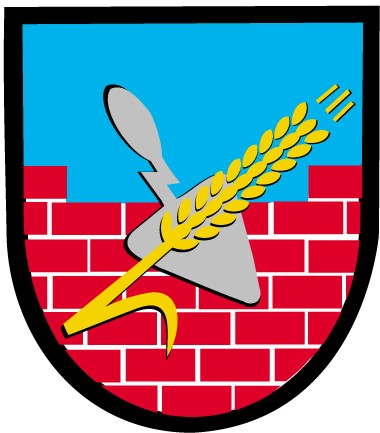 